Село в порядке - страна в достатке!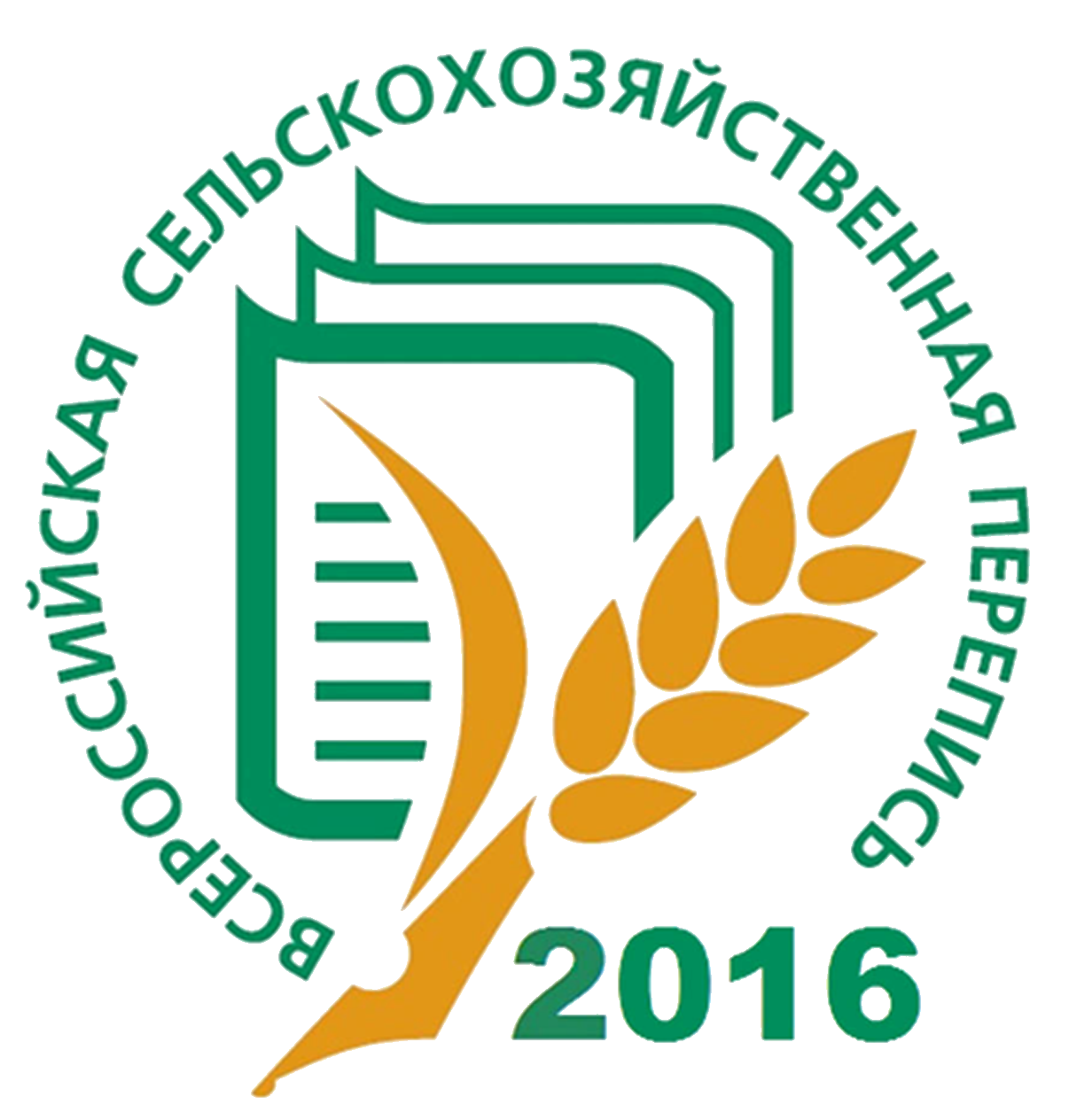 К людям  дела, самым разным, сельхозперепись пришла! Режим работы инструкторских участковФедеральная служба государственной статистики (Росстат) с 1 июля по 15 августа 2016 года проводит Всероссийскую сельскохозяйственную перепись (ВСХП-2016г.) На территории Владимирской области организация и проведение переписи осуществляется специалистами Владимирстата.  Всего   в регионе будет переписано более 270 тыс. объектов.Главная цель «инвентаризации» - собрать максимально полные и достоверные сведения о сегодняшнем состоянии сельского хозяйства.   Полученная информация привлечет должное внимание к нуждам российского села и позволит выработать более эффективную программу развития  агропромышленного комплекса.Опросу подлежат крестьянские (фермерские) хозяйства (КФХ), индивидуальные предприниматели, владельцы личных подсобных хозяйств (ЛПХ), а также члены садоводческих, огороднических и дачных некоммерческих объединений граждан. Перепись будет проводиться с использованием сплошного и выборочного методов. Для каждой категории аграриев предусмотрен индивидуальный набор вопросов. Ответы заносятся в переписные листы со слов респондента, без предъявления подтверждающих документов и без указания фамилии.В соответствии с законодательством для сельскохозяйственных организаций, КФХ и индивидуальных предпринимателей участие в сельскохозяйственной переписи является обязательным, для населения  - это  общественная обязанность, гражданский долг.Владимирстат гарантирует полную конфиденциальность и защиту информации, предоставленной участниками сельскохозяйственной переписи.Для сбора сведений к участникам переписи (население, крестьянские (фермерские) хозяйства, индивидуальные предприниматели) придет переписчик и в обязательном порядке предъявит специальное удостоверение и паспорт. 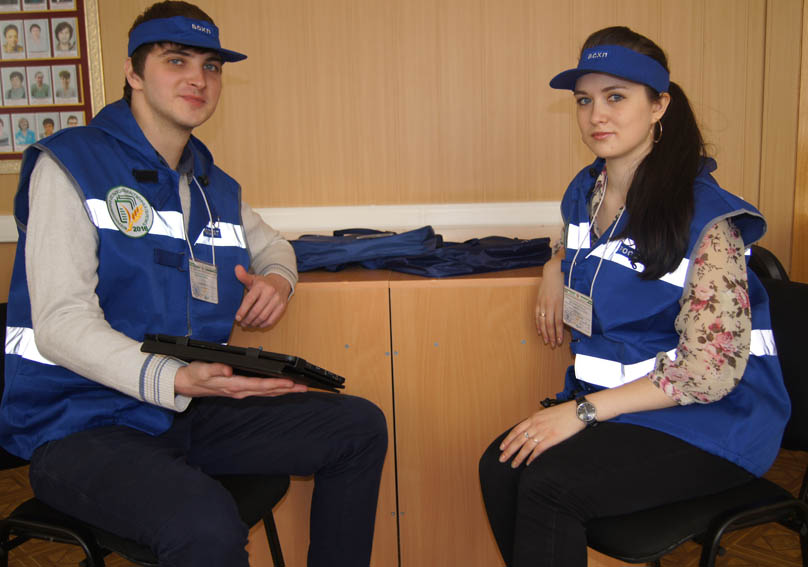 Кроме того, у него будут еще несколько отличительных знаков: портфель с надписью «Росстат», жилет со светоотражающими полосами и солнцезащитный козырек. Вся атрибутика выполнена в синей цветовой гамме. С19 июня на территории  Владимирской области   к работе приступили  575 переписчиков. Первые пять дней они проходят обучение, а накануне переписи, с 24 по 30 июня,  осуществят предварительный обход своих участков, вручат респондентам информационные листовки,  согласуют время посещения. Сельскохозяйственные организации примут участие в переписи путем самостоятельного заполнения  переписных листов. С 9 июня  на территории области во всех муниципальных районах  начали работу 97 инструкторских участковЭто своего рода «штабы» переписи. Здесь переписчики получают инструктаж, задания, докладывают инструкторам о своих маршрутах, решают возникающие проблемы, сдают заполненные переписные листы и предоставляют планшеты для скачивания собранной информации.Также в инструкторский участок за разъяснениями может обратиться любой участник переписи.  Например, в связи с использованием  в городской местности выборочного метода, горожане могут уточнить, обследуется ли их домохозяйство или участок в садоводческом (дачном, огородническом) объединении. У жителей сельской местности таких вопросов возникать не  должно  -  их личные подсобные хозяйства будут переписаны все без исключения (в сплошном режиме). Респондент может посетить инструкторский участок и предоставить инструктору сведения для заполнения переписного листа на свое  ЛПХ или дачный участок в объединении.О деталях проведения сельскохозяйственной переписи, в том числе  о режиме работы инструкторских участков, можно узнать на сайте Владимирстатаhttp://vladimirstat.gks.ru в разделе «Всероссийская сельскохозяйственная перепись 2016 года» или позвонить в отделы Владимирстата в городах и районах области.Работает горячая  телефонная линия Владимирстата: (4922) 53-37-32Список инструкторских участковВладимирстат приЗЫВАЕТ жителей области активно принять участие в переписи и  объективно ответить на вопросы.ПОЗАБОТИМСЯ О БУДУЩЕМ!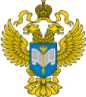 ТЕРРИТОРИАЛЬНЫЙ ОРГАН ФЕДЕРАЛЬНОЙ СЛУЖБЫ ГОСУДАРСТВЕННОЙ СТАТИСТИКИ ПО ВЛАДИМИРСКОЙ ОБЛАСТИТЕРРИТОРИАЛЬНЫЙ ОРГАН ФЕДЕРАЛЬНОЙ СЛУЖБЫ ГОСУДАРСТВЕННОЙ СТАТИСТИКИ ПО ВЛАДИМИРСКОЙ ОБЛАСТИ20  июня  2016 г.20  июня  2016 г.                                                                          Пресс-релизРайонные подразделения ВладимирстатаАдрес инструкторского участкаТелефонВремя работыАлександровский район(районное подразделение Владимирстата)(49 244) 2-04-74д. Следнево, кв-л Октябрьский, 88-910-090-86-39с 9-00 до 18-00Александровский район(районное подразделение Владимирстата)(49 244) 2-04-74п. Искра, ул. Кооперативная, 18-980-752-40-62с 9-00 до 18-00Александровский район(районное подразделение Владимирстата)(49 244) 2-04-74п. Красное Пламя, ул. Центральная, 68-985-860-05-27,(49 244) 7-23-84с 9-00 до 18-00Александровский район(районное подразделение Владимирстата)(49 244) 2-04-74с. Большое Каринское, ул. Деревенская, 988-915-763-07-53с 9-00 до 18-00Александровский район(районное подразделение Владимирстата)(49 244) 2-04-74д. Лизуново, ул. Молодежная, 28-962-085-11-30с 9-00 до 18-00Александровский район(районное подразделение Владимирстата)(49 244) 2-04-74д. Елькино, ул. Новая, 378-960-737-33-67с 9-00 до 18-00Александровский район(районное подразделение Владимирстата)(49 244) 2-04-74п. Майский, ул. Парковая,18-904-658-86-90с 9-00 до 18-00Александровский район(районное подразделение Владимирстата)(49 244) 2-04-74с. Андреевское, ул. Советская, 138-915-763-74-00с 9-00 до 18-00Александровский район(районное подразделение Владимирстата)(49 244) 2-04-74г. Александров, ул. Красной Молодежи, 78-915-750-94-30с 9-00 до 18-00Александровский район(районное подразделение Владимирстата)(49 244) 2-04-74г. Александров, ул. Военная, 2(49 244) 2-16-60с 9-00 до 18-00Вязниковский район (районное подразделение Владимирстата) (49 233) 2-04-38г. Вязники, ул. Благовещенская, 35(49 233) 2-51-73с 8-00 до 17-00Вязниковский район (районное подразделение Владимирстата) (49 233) 2-04-38п. Никологоры, ул. Советская, 4(49 233) 5-11-07с 8-00 до 17-00Вязниковский район (районное подразделение Владимирстата) (49 233) 2-04-38п. Мстера, ул. Советская, 14(49 233) 5-03-97с 8-00 до 17-00Вязниковский район (районное подразделение Владимирстата) (49 233) 2-04-38п. Паустово, ул. Центральная, 54а(49 233) 6-46-25с 8-00 до 17-00Вязниковский район (районное подразделение Владимирстата) (49 233) 2-04-38п. Степанцево, ул. Первомайская, 16а(49 233) 6-62-29с 8-00 до 17-00Вязниковский район (районное подразделение Владимирстата) (49 233) 2-04-38г. Вязники, ул. Благовещенская, 35(49 233) 2-51-73с 8-00 до 17-00Гороховецкий район (районное подразделение Владимирстата) (49 238) 2-15-37п. Пролетарский, ул. Советская, 1 (49 238) 5-51-18 8-00 до 20-00Гороховецкий район (районное подразделение Владимирстата) (49 238) 2-15-37г. Гороховец, ул. Тимирязева, 2(49 238) 2-38-10 8-00 до 20-00Гороховецкий район (районное подразделение Владимирстата) (49 238) 2-15-37д. Великово, ул. Школьная, 1(49 238) 5-71-67 8-00 до 20-00Гороховецкий район (районное подразделение Владимирстата) (49 238) 2-15-37с. Фоминки, ул. Советская,1(49 238) 4-53-65 8-00 до 20-00Гороховецкий район (районное подразделение Владимирстата) (49 238) 2-15-37с. Фоминки, ул. Советская,1(49 238) 4-52-38 8-00 до 20-00Гороховецкий район (районное подразделение Владимирстата) (49 238) 2-15-37п. Галицы, ул. Железнодорожная, 1(49 238) 5-15-22 8-00 до 20-00Гороховецкий район (районное подразделение Владимирстата) (49 238) 2-15-37г. Гороховец, л. Тимирязева, 2(49 238) 2-38-10 8-00 до 20-00Гусь-Хрустальный район (районное подразделение Владимирстата) (49 233) 2-29-82п. Мезиновский, ул. Строительная, 14(49 241) 5-60-00с 8-00 до 16-00Гусь-Хрустальный район (районное подразделение Владимирстата) (49 233) 2-29-82п. Анопино, ул. Почтовая, 30(49 241) 5-20-76с 8-00 до 16-00Гусь-Хрустальный район (районное подразделение Владимирстата) (49 233) 2-29-82с. Григорьево, ул. Заречная, 17(49 241) 5-15-12с 8-00 до 16-00Гусь-Хрустальный район (районное подразделение Владимирстата) (49 233) 2-29-82п. Золотково, ул. Советская, 14(49 241) 5-75-97с 8-00 до 16-00Гусь-Хрустальный район (районное подразделение Владимирстата) (49 233) 2-29-82п. Красный Октябрь, ул. Октябрьская, 11(49 241) 5-41-23с 8-00 до 16-00Камешковский район (районное подразделение Владимирстата) (49 232) 2-24-20с. Второво, ул. Советская, 19а8-919-001-85-39с 9-00 до 18-00Камешковский район (районное подразделение Владимирстата) (49 232) 2-24-20г. Камешково, ул. Свердлова, 78-919-001-84-62с 9-00 до 18-00Камешковский район (районное подразделение Владимирстата) (49 232) 2-24-20п. им. М.Горького, ул. Морозова, 78-919-001-85-28,8-919-001-84-36с 9-00 до 18-00Киржачский район (районное подразделение Владимирстата) (49 237) 2-11-16с. Филипповское, ул. Сельская Новь, 248-910-170-93-76с 8-00 до 17-00Киржачский район (районное подразделение Владимирстата) (49 237) 2-11-16п. Першино, ул. Школьная, 4а8-910-170-93-81с 8-00 до 17-00Киржачский район (районное подразделение Владимирстата) (49 237) 2-11-16д. Афанасьево,ул. Центральная, 538-910-170-93-83с 8-00 до 17-00Киржачский район (районное подразделение Владимирстата) (49 237) 2-11-16д. Ельцы, ул. Молодежная, 158-910-170-93-92с 8-00 до 17-00Киржачский район (районное подразделение Владимирстата) (49 237) 2-11-16д. Новоселово, ул. Школьная, 48-910-170-94-04с 8-00 до 17-00Киржачский район (районное подразделение Владимирстата) (49 237) 2-11-16с. Заречье, ул. Центральная, 178-910-170-94-08с 8-00 до 17-00Киржачский район (районное подразделение Владимирстата) (49 237) 2-11-16д. Федоровское, ул. Советская, 6а8-910-170-94-21с 8-00 до 17-00Киржачский район (районное подразделение Владимирстата) (49 237) 2-11-16г. Киржач, ул. Островского, 328-910-170-94-26с 8-00 до 17-00Ковровский район (районное подразделение Владимирстата) (49 232) 2-24-20г. Ковров, ул. Абельмана, 758-915-790-26-89с 9-00 до 18-00Ковровский район (районное подразделение Владимирстата) (49 232) 2-24-20с. Иваново, ул. Советская, 528-920-945-20-31с 9-00 до 18-00Ковровский район (районное подразделение Владимирстата) (49 232) 2-24-20п. Мелехово, ул. Первомайская, 908-920-945-87-32с 9-00 до 18-00Ковровский район (районное подразделение Владимирстата) (49 232) 2-24-20п. Малыгино, ул. Школьная, 60а8-920-945-35-07с 9-00 до 18-00Ковровский район (районное подразделение Владимирстата) (49 232) 2-24-20с. Клязьменский городок, ул. Школьная, 378-920-945-60-84с 9-00 до 18-00Кольчугинский район (районное подразделение Владимирстата) (49 245) 2-10-20 г. Кольчугино, ул. 3 Интернационала, 408-910-091-23-26с 8-00 до 17-00Меленковский район (районное подразделение Владимирстата) (49 247) 2-36-88с. Бутылицы, ул. Садовая, 42(49 247) 2-22-09с 8-00 до 17-00Меленковский район (районное подразделение Владимирстата) (49 247) 2-36-88г. Меленки, ул. Красноармейская, 91а(49 247) 2-30-29с 8-00 до 17-00Меленковский район (районное подразделение Владимирстата) (49 247) 2-36-88с. Денятино, ул. Советская, 41(49 247) 2-38-62с 8-00 до 17-00Меленковский район (районное подразделение Владимирстата) (49 247) 2-36-88с. Дмитриевы Горы, ул. Первомайская, 6(49 247) 6-64-34с 8-00 до 17-00Меленковский район (районное подразделение Владимирстата) (49 247) 2-36-88с. Ляхи, ул. Горького, 2(49 247) 2-55-02с 8-00 до 17-00Меленковский район (районное подразделение Владимирстата) (49 247) 2-36-88д. Тургенево, ул. Совхозная, 9(49 247) 2-20-53с 8-00 до 17-00Муромский район (районное подразделение Владимирстата) (49 234) 3-22-44;3-33-22с. Панфиловская, ул. Молодежная, 15(49 234) 5-62-75с 8-00 до 17-00Муромский район (районное подразделение Владимирстата) (49 234) 3-22-44;3-33-22с. Булатниково, ул. Советская, 15а(49 234) 5-07-30с 8-00 до 17-00Муромский район (районное подразделение Владимирстата) (49 234) 3-22-44;3-33-22с. Ковардицы, ул. Школьная, 5(49 234) 5-32-36с 8-00 до 17-00Муромский район (районное подразделение Владимирстата) (49 234) 3-22-44;3-33-22с. Чаадаево, ул. Новая, 21(49 234) 5-21-23с 8-00 до 17-00Муромский район (районное подразделение Владимирстата) (49 234) 3-22-44;3-33-22с. Молотицы, ул. Гагарина, 24(49 234) 5-42-34с 8-00 до 17-00Муромский район (районное подразделение Владимирстата) (49 234) 3-22-44;3-33-22округ Муром, ул. Ленина, 18(49 234) 2-14-35с 8-00 до 17-00Петушинский район (районное подразделение Владимирстата) (49 243) 2-20-40 д. Пекша, ул. Центральная, 6(49 243) 5-72-17с 8-00 до 20-00Петушинский район (районное подразделение Владимирстата) (49 243) 2-20-40 г. Костерево, ул. Южная, 8(49 243) 4-24-72с 8-00 до 20-00Петушинский район (районное подразделение Владимирстата) (49 243) 2-20-40 г. Петушки, ул. Западная, 23(49 243) 2-10-84с 8-00 до 20-00Петушинский район (районное подразделение Владимирстата) (49 243) 2-20-40 г. Петушки, ул. Западная, 23(49 243) 2-10-84с 8-00 до 20-00Петушинский район (районное подразделение Владимирстата) (49 243) 2-20-40 п. Нагорный, ул. Горячкина, 2(49 243) 6-03-47с 8-00 до 20-00Петушинский район (районное подразделение Владимирстата) (49 243) 2-20-40 п. Нагорный, ул. Горячкина, 2(49 243) 6-03-47с 8-00 до 20-00Петушинский район (районное подразделение Владимирстата) (49 243) 2-20-40 п. Санинского ДОКА, ул. Клубная, 12(49 243) 6-02-52с 8-00 до 20-00Селивановский район (районное подразделение Владимирстата) (49 236) 2-27-37с. Малышево, ул. Ленина, 19(49 236) 6-11-27,8-920-945-68-74с 8-00 до 17-00Селивановский район (районное подразделение Владимирстата) (49 236) 2-27-37д. Новлянка, ул. Совхозная, 16(49 236) 7-22-38,8-920-945-68-64с 8-00 до 17-00Селивановский район (районное подразделение Владимирстата) (49 236) 2-27-37п. Новый Быт, ул. Молодежная, 1(49 236) 5-42-44,8-920-945-69-02с 8-00 до 17-00Собинский район (районное подразделение Владимирстата) (49 242) 2-42-34г. Собинка, ул. Димитрова, д. 24а(49 242) 2-51-59 с 8-00 до 18-00Собинский район (районное подразделение Владимирстата) (49 242) 2-42-34с. Заречное, ул. Парковая, 14(49 242) 6-92-17 с 8-00 до 18-00Собинский район (районное подразделение Владимирстата) (49 242) 2-42-34с. Ворша, ул. Молодежная, 20(49 242) 3-22-88 с 8-00 до 18-00Собинский район (районное подразделение Владимирстата) (49 242) 2-42-34с. Черкутино, ул. Первомайская, 30(49 242) 5-58-39 с 8-00 до 18-00Собинский район (районное подразделение Владимирстата) (49 242) 2-42-34п. Ставрово, ул. Октябрьская, 95(49 242) 5-16-00 с 8-00 до 18-00Судогодский район (районное подразделение Владимирстата) (49 235) 2-19-38п. Андреево, ул. Почтовая, 37(49 235) 3-13-01с 8-00 до 16-15Судогодский район (районное подразделение Владимирстата) (49 235) 2-19-38д. Вяткино, ул. Прянишникова, 5а(49 22) 42-60-13с 8-00 до 16-15Судогодский район (районное подразделение Владимирстата) (49 235) 2-19-38п. Головино, ул. Советская, 54а(49 235) 4-21-60с 8-00 до 16-15Судогодский район (районное подразделение Владимирстата) (49 235) 2-19-38д. Лаврово, ул. Молодежная, 4(49 235) 2-21-44с 8-00 до 16-15Судогодский район (районное подразделение Владимирстата) (49 235) 2-19-38с. Мошок, ул. Заводская, 4(49 235) 5-62-84с 8-00 до 16-15Судогодский район (районное подразделение Владимирстата) (49 235) 2-19-38п. Муромцево, ул. Садовая, 25(49 235) 4-11-22с 8-00 до 16-15Суздальский район (районное подразделение Владимирстата) (49 231) 2-02-62с. Новое, ул. Молодежная, 2б8-961-252-40-91с 8-00 до 20-00Суздальский район (районное подразделение Владимирстата) (49 231) 2-02-62п. Боголюбово, ул. Ленина, 48(49 22) 30-00-45с 8-00 до 20-00Суздальский район (районное подразделение Владимирстата) (49 231) 2-02-62п. Садовый, ул. Центральная, 1а(49 231) 6-21-33с 8-00 до 20-00Суздальский район (районное подразделение Владимирстата) (49 231) 2-02-62с. Павловское, ул. Школьная, 18(49 231) 2-60-72с 8-00 до 20-00Суздальский район (районное подразделение Владимирстата) (49 231) 2-02-62с. Сновицы, ул. Вороновой, 28-961-252-44-21с 8-00 до 20-00Суздальский район (районное подразделение Владимирстата) (49 231) 2-02-62с. Новоалександрово, ул. Владимирская, 18-961-252-40-99с 8-00 до 20-00Суздальский район (районное подразделение Владимирстата) (49 231) 2-02-62п. Красногвардейский, ул. Октябрьская,1(49 231) 2-11-37с 8-00 до 20-00Суздальский район (районное подразделение Владимирстата) (49 231) 2-02-62п. Новый, ул. Центральная, 448-961-252-41-21с 8-00 до 20-00Суздальский район (районное подразделение Владимирстата) (49 231) 2-02-62п. Новый, ул. Центральная, 448-961-252-44-34с 8-00 до 20-00Юрьев-Польский район (районное подразделение Владимирстата) (49 246) 2-10-92с. Сима, ул. Советская, 47(49 246) 5-31-13с 8-00 до 19-00Юрьев-Польский район (районное подразделение Владимирстата) (49 246) 2-10-92г. Юрьев-Польский, ул. Артиллерийская, 30(49 246) 2-24-15с 8-00 до 19-00Юрьев-Польский район (районное подразделение Владимирстата) (49 246) 2-10-92г. Юрьев-Польский, ул. Артиллерийская, 30(49 246) 2-24-15с 8-00 до 19-00Юрьев-Польский район (районное подразделение Владимирстата) (49 246) 2-10-92с. Небылое, ул. Первомайская, 2(49 246) 5-43-51с 8-00 до 19-00город Владимир (49 22) 35-53-48г. Владимир, ул. Горького, д.54, каб.308-915-790-99-30с 9-00 до 20-00